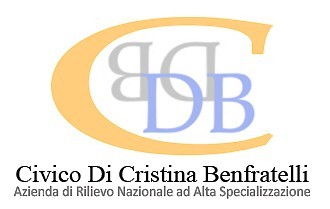 AZIENDA    OSPEDALIERA    DI    RILIEVONAZIONALE E DI ALTA SPECIALIZZAZIONE   ADEMPIMENTI IN MATERIA DI AMM1NISTRAZIONE TRASPARENTE EX ART. 29 D.LGS 5012016R.D.O. n.1476062 OGGETTO;				Fornitura e  posa in opera di n. 26 Barelle  per la  U.O.C MCAU e Pronto Soccorso dell'ARNAS CIG N. Z5A1CF162F SCADENZA TERMINE OFFERTE:23/01/2017DITTE PARTECIPANTI:         	           	            1) Vernipoll			2) Doimo MIS 			3) Gais Strumentazione ScientificaAMMISSIONI DOCUMENTAZIONE AMMINISTRATIVA:		        1) Vernipoll                                2)Doimo MIS		        3)Gais Strumentazione ScientificaGRADUATORIA  ED AGGIUDICAZIONE PROVVISORIA: 1) Doimo MISA seguito parere di conformità   espresso   sulle  schede   tecniche  da   parte dell'organo competente,  si aggiudica  provvisoriamente la fornitura  alla Ditta Doimo MIS in quanto unica ammessa .								Il Direttore U.O.C. Provvedditorato       									  ( D.ssa Nora Virga) 